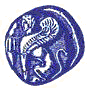 ΠΑΝΕΠΙΣΤΗΜΙΟ ΑΙΓΑΙΟΥΠΑΝΕΠΙΣΤΗΜΙΟ ΑΙΓΑΙΟΥΑΙΤΗΣΗΠΡΟΣ:ΣΧΟΛΗ ……………………..ΤΜΗΜΑ ……………………….Επώνυμο: Παρακαλώ για την αποδοχή της αιτήσεώς μου για εκπόνηση Διδακτορικής Διατριβής με προτεινόμενο θέμα:                                                                                 ………………………………………………………………………………………………………………………………………………………………………………………………………………………………………………………………………………………………………………………με προτεινόμενο/η Επιβλέποντα/ουσα: Όνομα:Παρακαλώ για την αποδοχή της αιτήσεώς μου για εκπόνηση Διδακτορικής Διατριβής με προτεινόμενο θέμα:                                                                                 ………………………………………………………………………………………………………………………………………………………………………………………………………………………………………………………………………………………………………………………με προτεινόμενο/η Επιβλέποντα/ουσα: Πατρώνυμο: Παρακαλώ για την αποδοχή της αιτήσεώς μου για εκπόνηση Διδακτορικής Διατριβής με προτεινόμενο θέμα:                                                                                 ………………………………………………………………………………………………………………………………………………………………………………………………………………………………………………………………………………………………………………………με προτεινόμενο/η Επιβλέποντα/ουσα: Τόπος Γεννήσεως: Παρακαλώ για την αποδοχή της αιτήσεώς μου για εκπόνηση Διδακτορικής Διατριβής με προτεινόμενο θέμα:                                                                                 ………………………………………………………………………………………………………………………………………………………………………………………………………………………………………………………………………………………………………………………με προτεινόμενο/η Επιβλέποντα/ουσα: Ημερ/νία Γεννήσεως:Παρακαλώ για την αποδοχή της αιτήσεώς μου για εκπόνηση Διδακτορικής Διατριβής με προτεινόμενο θέμα:                                                                                 ………………………………………………………………………………………………………………………………………………………………………………………………………………………………………………………………………………………………………………………με προτεινόμενο/η Επιβλέποντα/ουσα: ΔΙΕΥΘΥΝΣΗ ΚΑΤΟΙΚΙΑΣ:Οδός:                                       Αριθμός:Πόλη:                                       Τ.Κ.:Παρακαλώ για την αποδοχή της αιτήσεώς μου για εκπόνηση Διδακτορικής Διατριβής με προτεινόμενο θέμα:                                                                                 ………………………………………………………………………………………………………………………………………………………………………………………………………………………………………………………………………………………………………………………με προτεινόμενο/η Επιβλέποντα/ουσα: Τηλ.:                                        E-mail:Παρακαλώ για την αποδοχή της αιτήσεώς μου για εκπόνηση Διδακτορικής Διατριβής με προτεινόμενο θέμα:                                                                                 ………………………………………………………………………………………………………………………………………………………………………………………………………………………………………………………………………………………………………………………με προτεινόμενο/η Επιβλέποντα/ουσα: Επισυνάπτονται (ενδεικτικά):   Αντίγραφο Πτυχίου                                                            Αντίγραφο Μεταπτυχιακού Διπλώματος Ειδίκευσης  Φωτοαντίγραφο αναγνώρισης ΔΟΑΤΑΠ  Αναλυτικό Βιογραφικό Σημείωμα                Σχέδιο Πρότασης Διδακτορικής Διατριβής   Πιστοποιητικό Ξένης Γλώσσας                                         Φωτοτυπία Αστυνομικής Ταυτότητας                                                                Επιστημονικές Δημοσιεύσεις σε ηλεκτρονική μορφή   Επιστημονικές Εργασίες που έχουν εκπονηθεί σε προηγούμενα προπτυχιακά και μεταπτυχιακά προγράμματα σπουδών  Συστατικές Επιστολές ………………,  …….. / ……. / …………                                                                  (Τόπος)             (Ημερομηνία)                                                                                 Ο/Η Αιτών/ούσαΕπισυνάπτονται (ενδεικτικά):   Αντίγραφο Πτυχίου                                                            Αντίγραφο Μεταπτυχιακού Διπλώματος Ειδίκευσης  Φωτοαντίγραφο αναγνώρισης ΔΟΑΤΑΠ  Αναλυτικό Βιογραφικό Σημείωμα                Σχέδιο Πρότασης Διδακτορικής Διατριβής   Πιστοποιητικό Ξένης Γλώσσας                                         Φωτοτυπία Αστυνομικής Ταυτότητας                                                                Επιστημονικές Δημοσιεύσεις σε ηλεκτρονική μορφή   Επιστημονικές Εργασίες που έχουν εκπονηθεί σε προηγούμενα προπτυχιακά και μεταπτυχιακά προγράμματα σπουδών  Συστατικές Επιστολές ………………,  …….. / ……. / …………                                                                  (Τόπος)             (Ημερομηνία)                                                                                 Ο/Η Αιτών/ούσα